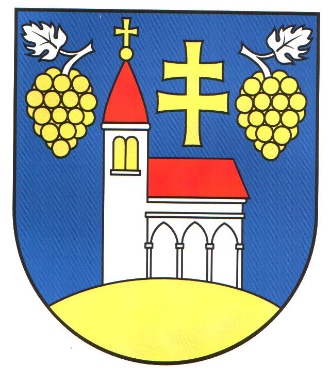 V Š E O B E C N É   Z Á V Ä Z N É    N A R I A D E N I EO B C E    Š R O B Á R O V Á   O  D A N I   Z   N E H N U T E Ľ N O S T Ič. 2/2023Návrh vyvesený na úradnej tabuli obce dňa: 24.11.2022 Dátum začiatku lehoty na pripomienkové konanie: 24.11.2022Dátum ukončenia lehoty pripomienkového konania: 09.12.2022VZN schválené OZ v Šrobárovej dňa 09.12.2022, uznesením č. 16/2022  VZN č. nadobúda účinnosť 1.1.2023Obec Šrobárová v súlade s ustanovením §6 ods. 1 zákona č. 369/1990 Zb. o obecnom zriadení v znení neskorších predpisov a ustanovení § 7 ods. 4, § 8 ods. 2, § 12 ods. 2 a 3, § 16 ods.2, § 17 ods.2,3,4 a 6, § 20ods. 3,§ 21 ods.  § 103 zákona č. 582/2004 Z.z. o miestnych daniach a miestnom poplatku za komunálne odpady a drobné stavebné odpady v znení neskorších predpisov      v y d á v a  § 1Úvodné ustanovenieToto všeobecne záväzné nariadenie upravuje podmienky určovania a vyberania dane z nehnuteľností na území obce Šrobárová v zdaňovacom období roku 2023.D A Ň  Z  P O Z E M K O V§ 2Základ daneSprávca dane pre stavebné pozemky na území obce Šrobárová určuje hodnotu pozemku vo výške 13,27 € /m2, ktorou sa pri výpočte základu dane z pozemkov násobí výmera pozemkov v m2.Hodnota ornej pôdy v katastrálnom území obce Šrobárová je 0,5862 €/m2, ktorou sa pri výpočte základu dane z pozemkov násobí výmera pozemkov v m2.Hodnota trvalých trávnych porastov v katastrálnom území obce Šrobárová je 0,0856 € / m2, ktorou sa pri výpočte základu dane z pozemkov násobí výmera pozemkov v m2.Hodnota záhrad, zastavaných plôch a nádvorí v katastrálnom území obce Šrobárová je 1,32 €/ m2, ktorou sa pri výpočte základu dane z pozemkov násobí výmera pozemkov v m2.§ 3Sadzba daneSprávca dane na území celej obce Šrobárová určuje ročnú sadzbu dane z pozemkov pre pozemky druhu:orná pôda, chmeľnice, vinice a ovocné sady vo výške 0,40 % zo základu dane,trvalé trávne porasty vo výške 0,25 % zo základu dane,záhrady vo výške 0,35 % zo základu,pre lesné pozemky, na ktorých sú hospodárske lesy vo výške 1,25 % zo základu dane,rybníky s chovom rýb a ostatné hospodársky využívané vodné plochy 0,90 % zo základu dane,zastavané plochy a nádvoria 0,30 % zo základu dane,stavebné pozemky 1,25 %  zo základu dane,ostatné plochy 0,30 % zo základu dane.D A Ň  Z O  S T A V I E B§ 4Sadzba daneSprávca dane na území celej obce Šrobárová určuje ročnú sadzbu dane zo stavieb za             každý aj začatý m2 zastavanej plochy stavby vo výške:a) 0,10 € za stavby na bývanie a ostatné stavby tvoriace príslušenstvo hlavnej stavbyb) 0,15 € za stavby na pôdohospodársku produkciu, skleníky, stavby  pre vodné hospodárstvo, stavby využívané na skladovanie vlastnej pôdohospodárskej                                            produkcie vrátane stavieb na vlastnú administratívu,c) 0,20 €  za stavby rekreačných a záhradkárskych chát a domčekov na individuálnu rekreáciu,d) 0,20 € za samostatne stojace garáže a samostatné stavby  hromadných garáží a stavby určené alebo používané na tieto účely postavené mimo bytových domov,e) 0,80 € za priemyselné stavby, stavby slúžiace energetike, stavby slúžiace stavebníctvu, stavby využívané na skladovanie vlastnej produkcie a na zárobkovú činnosť, skladovanie a administratívu súvisiace s ostatným podnikaním a zárobkovou činnosťou,           f) 0,20 € za ostatné stavby.Správca dane na území časti obce Šrobárová určuje ročnú sadzbu dane zo stavieb za stavby na bývanie a ostatné stavby tvoriace príslušenstvo hlavnej stavby vo výške 0,10 € za m2 zastavanej plochy.Pri viacpodlažných stavbách správca dane určuje príplatok za podlažie 0,035 € za každé ďalšie podlažie okrem prvého nadzemného podlažia.D A Ň  Z  B Y T O V§5Sadzba daneSprávca dane na území celej obce Šrobárová určuje ročnú sadzbu dane z bytov za každý aj začatý m2 podlahovej plochy bytu a nebytového priestoru vo výške:            a) 0,10 € za byty            b) 0,70 € za nebytové priestor§6Oslobodenie od dane a zníženie dane1.   Správca dane ustanovuje , že od dane z pozemkov oslobodzuje            a) pozemky, na ktorých sú cintoríny            b) pozemky verejne prístupných parkov, priestorov a športovísk.2.   Správca dane ustanovuje, že od dane zo stavieb oslobodzuje           a) stavby alebo byty, ktorých využitie je obmedzené z dôvodu rozsiahlej rekonštrukcie,                                    stavebnej uzávery alebo umiestnenia na podkopanom pozemku,           b) stavby slúžiace školám, školským zariadeniam           c) vlastníkov stavieb starších ako 70 rokov slúžiace výhradne na ich trvalé bývanie§ 7Vyrubovanie daneSprávca dane ustanovuje, že daň z nehnuteľností vyrubí každoročne do 15. marca bežného zdaňovacieho obdobia.§ 8Platenie daneSprávca dane na rok 2021 určuje, že vyrubená daň z nehnuteľností je splatná v štyroch rovnakých splátkach a to najneskôr do 31. mája, 30. júna, 30. septembra a 30. novembra bežného roka, na ktorý sa daň vyrubuje.Ak ročná daň vyrubená FO nepresahuje 17,00 €  a PO 170,00 € je splatná naraz do 31.marca.§ 9Záverečné ustanoveniaDňom účinnosti tohto všeobecne záväzného nariadenia o dani z nehnuteľností sa zrušuje  VZN o dani z nehnuteľností na rok 2022.§ 1.ÚčinnosťToto nariadenie nadobúda účinnosť 1. januára 2023.    Mgr. Ján Šušoliak                                                                                                       starosta obce 